Instrução de Serviço/NuMIAc/Reitoria nº 01 de 26 de abril de 2017A Chefe do Núcleo Multidisciplinar de Acessibilidade e Inclusão da Universidade Federal da Grande Dourados, Profa. Dra. Mirlene Damázio, no uso de suas atribuições legais que lhe foram conferidas conforme Portaria nº 030, 13/01/2017, da Magnífica Reitora da UFGD,		RESOLVE:	       Nomear como representantes das Faculdades no Núcleo Multidisciplinar para Inclusão e Acessibilidade os senhores: EAD: Profa. Dra. Janete de Melo Nantes (titular)EAD: Profa. Dra. Mariana Dezinho (suplente)FACALE: Profa. Dra. Ana Clara Lima e Silva (titular)FACALE: Profa. Dra. Silvia Regina Gomes Miho (suplente)FACE: Prof. Dr. Narciso Bastos Gomes (titular)FACET: Profa. Dra. Sandra Regina de Oliveira de Souza (titular)FAED: Profa. Dra. Morgana de Fátima Agostini Martins (titular)FAED: Profa. Dra. Josiane Fujisawa Filus Freitas (suplente)FAEN: Prof. Dr. Rogério da Silva Santos (titular)FAEN: Profa. Dra. Mariana Lara Menegazzo Algarte (suplente)FAIND: Profa. Dra. Diane Cristina Araújo Domingois (titular)FAIND: Profa. Dra. Jeanne Mariel de Moura Maciel (suplente)FCA: Profa. Dra. Eloise Mello Viana (titular)FCA: Profa. Dra. Cláucia Aparecida Honorato da Silva (suplente)FCBA: Profa. Dra. Joseana Stecca Farezim Knapp (titular)FCH: Profa. Dra. Denise Mesquita de Melo Almeida (titular)FCS: Profa. Dra. Rita de Cássia Bertolo Martins (titular)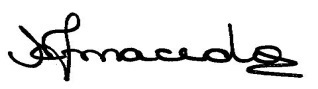 	                              Profa. Dra. Mirlene Ferreira Macedo Damázio                                                            